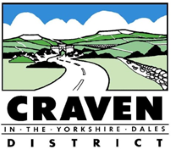 Room Hire Booking Form CRAVEN DISTRICT COUNCIL1 Belle Vue Square, Broughton Road, Skipton, BD23 1FJTelephone: 01756 706483Rooms (fill in relevant box)AlexandraBelle Vue Suite ABelle Vue Suite BDewhurst GlistaStaincliffeVictoriaI am Authorised by the Hirer, I agree to the terms and conditions For Completion by the CouncilContact Details:Contact Details:Name OrganisationAddressEmailPhone Number 1Phone Number 2Booking Details:Nature of bookingPlease give details of the type of event you are holding. Attach a copy of the programme details and names of any speakers if applicable.Room Access required fromEvent Start TimeEvent Finish Time Room Access Required UntilNumber of People ExpectedPublic or Private Event Refreshments Y/NEquipment Required Y/N please state (refer to booklet for prices)Projector (Staincliffe only)TV Screen (max 2 available) can be used in all roomsFlipchart & pensConference telephonePlease Provide Details of how you would like the room to be set up Theatre styleBoardroomCabaretCommittee Date of EnquiryAmount DueStaff Member Date Confirmed HirerPeriod of Hire